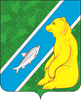 Об утверждении состава муниципальной комиссии городского поселения Андра по обследованию жилыхпомещений инвалидов и общего имущества в многоквартирных домах, в которых проживаютинвалиды, в целях их приспособления с учетомпотребностей инвалидов и обеспечения условийих доступности для инвалидовВ соответствии с постановлением администрации городского поселения Андра от 03.02.2017 № 22 «О создании муниципальной комиссии городского поселения Андра по обследованию жилых помещений инвалидов и общего имущества в многоквартирных домах, в которых проживают инвалиды, в целях их приспособления с учетом потребностей инвалидов и обеспечения условий их доступности для инвалидов»:1. Утвердить состав муниципальной комиссии городского поселения Андра по обследованию жилых помещений инвалидов и общего имущества в многоквартирных домах, в которых проживают инвалиды, в целях их приспособления с учетом потребностей инвалидов и обеспечения условий их доступности для инвалидов, согласно приложению.2.  Разместить настоящее постановление на официальном сайте администрации муниципального образования городское поселение Андра по адресу: www.andra-mo.ru . 3. Контроль за выполнением постановления оставляю за собой.Согласовано:и.о. начальника организационно-правового отделаадминистрации городского поселения Андра                                                    О. В. Васильева                                     Исполнитель:ведущий специалист отдела обеспечения жизнедеятельности, управления муниципальным имуществом, землеустройства администрации городского поселения Андра                                                   И. И. Кострова Лист рассылки:1. ОПО – 2 экз.2. ООЖУМИЗ – 1 экз.Приложение к постановлениюадминистрации городского поселения Андраот « 07 »  августа  2017 года № 268  Составмуниципальной комиссии городского поселения Андра по обследованию жилых помещений инвалидов и общего имущества в многоквартирных домах, в которых проживают инвалиды, в целях их приспособления с учетом потребностей инвалидов и обеспечения условий их доступности для инвалидов (далее Комиссия)АДМИНИСТРАЦИЯГОРОДСКОГО ПОСЕЛЕНИЯ   АНДРАОктябрьского районаХанты- Мансийского автономного округа – ЮгрыПОСТАНОВЛЕНИЕАДМИНИСТРАЦИЯГОРОДСКОГО ПОСЕЛЕНИЯ   АНДРАОктябрьского районаХанты- Мансийского автономного округа – ЮгрыПОСТАНОВЛЕНИЕАДМИНИСТРАЦИЯГОРОДСКОГО ПОСЕЛЕНИЯ   АНДРАОктябрьского районаХанты- Мансийского автономного округа – ЮгрыПОСТАНОВЛЕНИЕАДМИНИСТРАЦИЯГОРОДСКОГО ПОСЕЛЕНИЯ   АНДРАОктябрьского районаХанты- Мансийского автономного округа – ЮгрыПОСТАНОВЛЕНИЕАДМИНИСТРАЦИЯГОРОДСКОГО ПОСЕЛЕНИЯ   АНДРАОктябрьского районаХанты- Мансийского автономного округа – ЮгрыПОСТАНОВЛЕНИЕАДМИНИСТРАЦИЯГОРОДСКОГО ПОСЕЛЕНИЯ   АНДРАОктябрьского районаХанты- Мансийского автономного округа – ЮгрыПОСТАНОВЛЕНИЕАДМИНИСТРАЦИЯГОРОДСКОГО ПОСЕЛЕНИЯ   АНДРАОктябрьского районаХанты- Мансийского автономного округа – ЮгрыПОСТАНОВЛЕНИЕАДМИНИСТРАЦИЯГОРОДСКОГО ПОСЕЛЕНИЯ   АНДРАОктябрьского районаХанты- Мансийского автономного округа – ЮгрыПОСТАНОВЛЕНИЕАДМИНИСТРАЦИЯГОРОДСКОГО ПОСЕЛЕНИЯ   АНДРАОктябрьского районаХанты- Мансийского автономного округа – ЮгрыПОСТАНОВЛЕНИЕАДМИНИСТРАЦИЯГОРОДСКОГО ПОСЕЛЕНИЯ   АНДРАОктябрьского районаХанты- Мансийского автономного округа – ЮгрыПОСТАНОВЛЕНИЕ«07»августа 20017  г.№268пгт. Андрапгт. Андрапгт. Андрапгт. Андрапгт. Андрапгт. Андрапгт. Андрапгт. Андрапгт. Андрапгт. АндраИ. о. главы городского поселения АндраЛ. Л. ВовкПредседатель КомиссииГончарукОксана ВладимировнаГлава городского поселения АндраЗаместитель председателя КомиссииКозловаЛидия АлексеевнаПредседатель Общества инвалидов городского поселения АндраСекретарь КомиссииЯвкинаНаталья ОлеговнаИ.о. начальника отдела обеспечения жизнедеятельности, управления муниципальным имуществом, землеустройства администрации городского поселения АндраЧлены КомиссииВовкЛюдмила ЛеонидовнаЗаместитель главы администрации городского поселения АндраЧлены КомиссииПетручик Ольга ВладимировнаНачальник организационно-правового отдела администрации городского поселения АндраЧлены КомиссииМихеева Марина АлександровнаНачальник ЖЭУ Октябрьского ЛПУ МГЧлены КомиссииГорячукМонура МаратовнаРуководитель Управляющей организации ИП Горячук М.М.Члены КомиссииЧайкаВладимир СергеевичГенеральный директорООО «Кодапроектстройсервис» (по согласованию)